CiągiCiąg geometrycznyGRUPAIMIĘ I NAZWISKO1. Oblicz iloraz ciągu geometrycznego () o wyrazach początkowych: Wyznacz wzór ogólny tego ciągu i oblicz .  1. Oblicz iloraz ciągu geometrycznego () o wyrazach początkowych: Wyznacz wzór ogólny tego ciągu i oblicz .  1. Oblicz iloraz ciągu geometrycznego () o wyrazach początkowych: Wyznacz wzór ogólny tego ciągu i oblicz .  Film: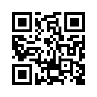 1. Utwórz równanie: ·.2. Oblicz q - iloraz ciągu geometrycznego.2. Podstaw  oraz q do wzoru na n-ty wyraz ciągu geometrycznego: .3. Do powstałego wzoru podstaw za n liczbę 9.2. Wstaw między liczby  trzy liczby tak, aby otrzymać ciąg geometryczny (podaj dwa rozwiązania).2. Wstaw między liczby  trzy liczby tak, aby otrzymać ciąg geometryczny (podaj dwa rozwiązania).2. Wstaw między liczby  trzy liczby tak, aby otrzymać ciąg geometryczny (podaj dwa rozwiązania).Film: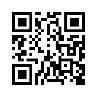 1. Jeśli pierwszy wyraz ciągu nazwiesz a, to 4 kolejne można zapisać w postaci:, a, a.2. Utwórz równanie wykorzystując ostatni wyraz ciągu i oblicz q.3. Oblicz trzy środkowe wyrazy podstawiając a i q.3. Oblicz x, jeśli  liczby tworzą ciąg geometryczny. 3. Oblicz x, jeśli  liczby tworzą ciąg geometryczny. 3. Oblicz x, jeśli  liczby tworzą ciąg geometryczny. Film: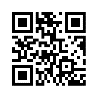 1.Jeśli liczby a, b, c tworzą ciąg geometryczny, to między nimi zachodzi związek: 2. Zastosuj wzór skróconego mnożenia:                           4. Wyznacz ciąg geometryczny (), jeśli:  , 4. Wyznacz ciąg geometryczny (), jeśli:  , 4. Wyznacz ciąg geometryczny (), jeśli:  , Film do zadania 4 i 5: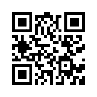 1. Oblicz q korzystając z równania:  2. Oblicz  korzystając z równania 3. Podstaw  i q do wzoru: 5. Wyznacz wzór ogólny monotonicznego ciągu geometrycznego ). 5. Wyznacz wzór ogólny monotonicznego ciągu geometrycznego ). 5. Wyznacz wzór ogólny monotonicznego ciągu geometrycznego ). Film z zadania 41. Oblicz q korzystając z równania:  2. Oblicz  korzystając z równania 3. Podstaw  i q do wzoru:CiągiCiąg geometrycznyGRUPAIMIĘ I NAZWISKO1. Oblicz iloraz ciągu geometrycznego () o wyrazach początkowych: Wyznacz wzór ogólny tego ciągu i oblicz .  1. Oblicz iloraz ciągu geometrycznego () o wyrazach początkowych: Wyznacz wzór ogólny tego ciągu i oblicz .  1. Oblicz iloraz ciągu geometrycznego () o wyrazach początkowych: Wyznacz wzór ogólny tego ciągu i oblicz .  Film: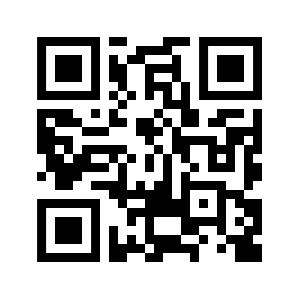 1. Utwórz równanie: ·.2. Oblicz q - iloraz ciągu geometrycznego.2. Podstaw  oraz q do wzoru na n-ty wyraz ciągu geometrycznego: .3. Do powstałego wzoru podstaw za n liczbę 8.2. Wstaw między liczby trzy liczby tak, aby otrzymać ciąg geometryczny (podaj dwa rozwiązania).2. Wstaw między liczby trzy liczby tak, aby otrzymać ciąg geometryczny (podaj dwa rozwiązania).2. Wstaw między liczby trzy liczby tak, aby otrzymać ciąg geometryczny (podaj dwa rozwiązania).Film:1. Jeśli pierwszy wyraz ciągu nazwiesz a, to 4 kolejne można zapisać w postaci:, a, a.2. Utwórz równanie wykorzystując ostatni wyraz ciągu i oblicz q.3. Oblicz trzy środkowe wyrazy podstawiając a i q.3. Oblicz x, jeśli  liczby tworzą ciąg geometryczny. 3. Oblicz x, jeśli  liczby tworzą ciąg geometryczny. 3. Oblicz x, jeśli  liczby tworzą ciąg geometryczny. Film:1.Jeśli liczby a, b, c tworzą ciąg geometryczny, to między nimi zachodzi związek: 4. Wyznacz ciąg geometryczny (), jeśli:  , 4. Wyznacz ciąg geometryczny (), jeśli:  , 4. Wyznacz ciąg geometryczny (), jeśli:  , Film do zadania 4 i 5:1. Oblicz q korzystając z równania:  2. Oblicz  korzystając z równania 3. Podstaw  i q do wzoru:5. Wyznacz wzór ogólny monotonicznego ciągu geometrycznego ). 5. Wyznacz wzór ogólny monotonicznego ciągu geometrycznego ). 5. Wyznacz wzór ogólny monotonicznego ciągu geometrycznego ). Film jak w zad.41. Oblicz q korzystając z równania:  2. Oblicz  korzystając z równania 3. Podstaw  i q do wzoru: